Year 2 Maths
Steppingstone activity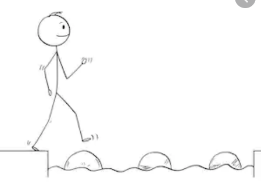 Lesson 3
LO: To count in 10s
Success Criteria:Model: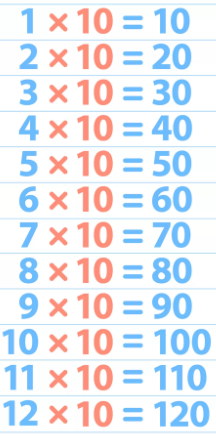 Year 2 Maths   Lesson 3
LO: To recognise and use the inverse relationship between addition and subtraction and use this to check calculations and missing number problems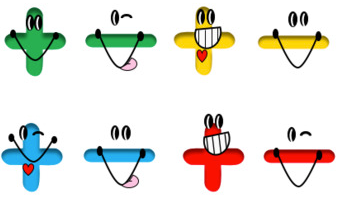 Task:You are going to be using the inverse and Base 10 jottings to make number bonds to 100Success Criteria:Model: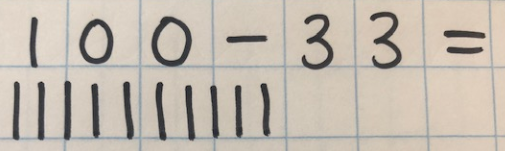 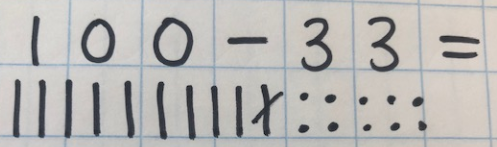 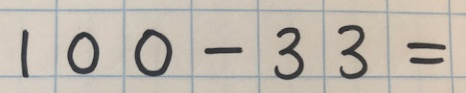 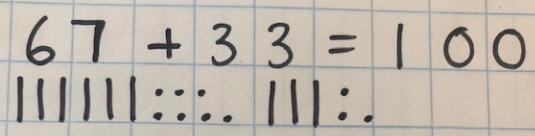 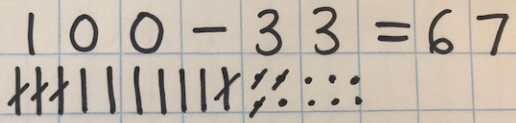 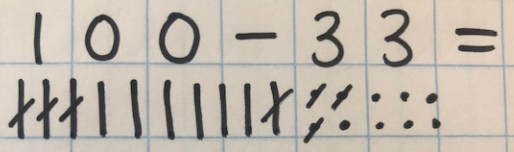 Year 2 Maths
Main activity
Complete at least 2 columns, more if you can!Practice counting in 10s, using the ten times table providedAnswer the questions in your book1. If one domino has 10 spots, how many spots do 4 dominoes have?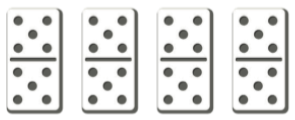 If you can, write the multiplication sentence: ____  x 10 =  ____2. If one packet of seeds has 10 seeds, how many seeds do 9 packets of seeds have?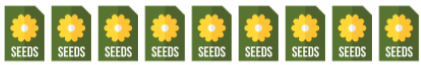 If you can, write the multiplication sentence: ____  x 10 =  ____3. Complete the sequence to find the missing numbers: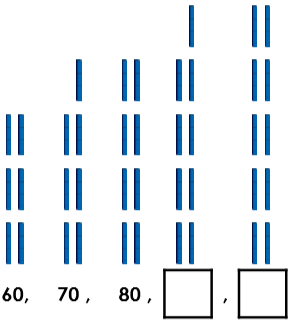 4.  Complete the sequence to find the missing numbers: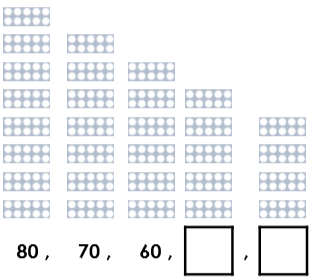 5. Answer the ten times table questions:1 x 10 =2 x 10 =3 x 10 =4 x 10 =5 x 10 =6 x 10 =6. Answer the ten times table questions:7 x 10 =8 x 10 =9 x 10 =10 x 10 =11 x 10 =12 x 10 =Write the number sentence as a subtraction (e.g. 33 + ____ = 100 would be 100 - 33 = ____)Represent 100 using Base 10 jottings (you do not need to draw the second number!)Exchange one of the tens for ten onesCross off the amount you are subtractingCount together the remaining tens and ones, then write the answer to complete your number sentenceCheck your answer using the inverse, by representing the addition number sentence Task 1Task 2Task 3Task 4PracticeUse Base 10 jottings to answer these calculations:85 + ____ = 10074 + ____ = 10063 + ____ = 10052 + ____ = 10021 + ____ = 100PracticeUse Base 10 jottings to answer these calculations:16 + ____ = 100____ + 32 = 100____ + 17 = 10032 + ____ + 7 = 10023 + ____ + 15 = 100ReasoningExplain your answers. 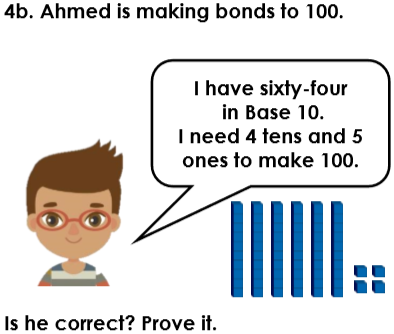 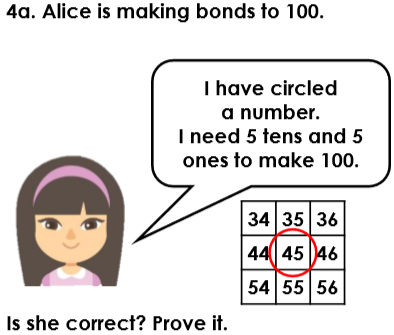 Problem  solving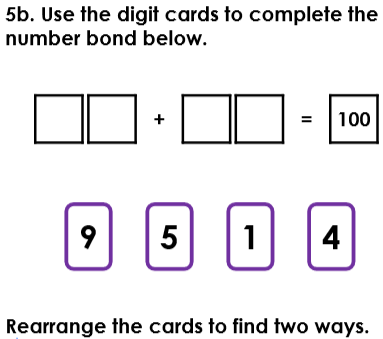 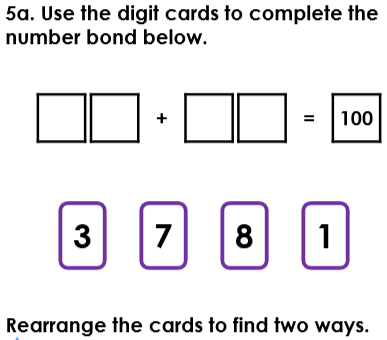 